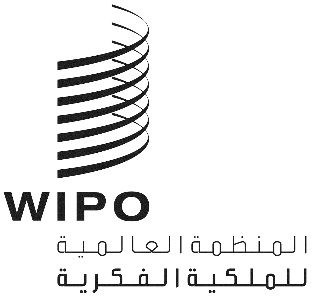 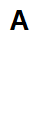 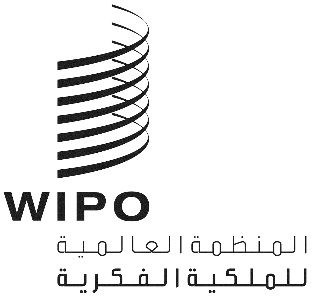 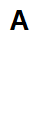 WIPO/GRTKF/IC/SS/GE/23/3الأصل: بالإنكليزيةالتاريخ: 8 أغسطس 2023الدورة الاستثنائية للجنة الحكومية الدولية المعنية بالملكية الفكرية والموارد الوراثية والمعارف التقليدية والفولكلورجنيف، من 4 إلى 8 سبتمبر 2023مشروع نص مقترح مقدم من الهند إلى لجنة الويبو الحكومية الدولية لإدخال تعديلات على مشروع نص التفاوض بشأن صك دولي لحماية الموارد الوراثية والمعارف التقليدية المرتبطة بهاوثيقة مقدمة من وفد الهندفي 3 يوليو 2023، تلقى المكتب الدولي للمنظمة العالمية للملكية الفكرية (الويبو) طلباً من إدارة النهوض بالصناعة والتجارة الداخلية التابعة لوزارة التجارة والصناعة في الهند، لتقديم وثيقة بعنوان "مشروع نص مقترح مقدم من الهند إلى لجنة الويبو الحكومية الدولية لإدخال تعديلات على مشروع النص التفاوض على صك دولي لحماية الموارد الوراثية والمعارف التقليدية المرتبطة بها" لتنظر فيه الدورة الاستثنائية للجنة الحكومية الدولية المعنية بالملكية الفكرية والموارد الوراثية والمعارف التقليدية والفولكلور.واستجابة لذلك الطلب، يحتوي مرفق هذه الوثيقة على النص المقدم المُشار إليه.إن اللجنة مدعوة إلى الإحاطة علماً بهذه الوثيقة.[يلي ذلك المرفق]مشروع نص مقترح مقدم من الهند إلى لجنة الويبو الحكومية الدولية لإدخال تعديلات على مشروع نص التفاوض بشأن صك دولي لحماية الموارد الوراثية والمعارف التقليدية المرتبطة بهاتقترح الهند إدخال التغييرات التالية على مواد مشروع النص لمناقشتها خلال الدورة الاستثنائية للجنة الحكومية الدولية التي ستُعقد في الفترة من 4 إلى 8 سبتمبر 2023.تنبيه: لا يخلّ هذا النص المقترح بموقف الهند إزاء هذه المسائل الموضوعية وغيرها من المسائل في اللجنة الحكومية الدولية. وتحتفظ الهند بالحق في إجراء تعديلات لاحقة على هذا النص المقترح واستكمال مقترحاتها في مرحلة لاحقة، من خلال تعديل أو استكمال أو سحب كل المقترحات أو جزء منها، في أي وقت.الديباجةإن الأطراف في هذا الصك،إذ ترغب في تعزيز فعالية نظام [الهند: نظام الملكية الفكرية البراءات] وشفافيته وجودته فيما يخص الموارد الوراثية والمعارف التقليدية المرتبطة بالموارد الوراثية (المعارف التقليدية المرتبطة)،وإذ تؤكد على أهمية نفاذ مكاتب البراءات على المعلومات المناسبة بشأن الموارد الوراثية والمعارف التقليدية المرتبطة بها لمنع منح البراءات عن خطأ لاختراعات ليست جديدة أو لا تنطوي على نشاط ابتكاري فيما يتعلق بالموارد الوراثية والمعارف التقليدية المرتبطة بها،وإذ تعترف بالدور المحتمل لنظام [الهند: الملكية الفكرية البراءات] من حيث الإسهام في حماية الموارد الوراثية والمعارف التقليدية المرتبطة بها، [الهند: بما في ذلك منع التملك غير المشروع]،وإذ تعترف بأن وضع شرط كشف دولي فيما يخص الموارد الوراثية والمعارف التقليدية المرتبطة بها في طلبات [الهند: الملكية الفكرية البراءات] يسهم في ضمان اليقين القانوني والاتساق، وبالتالي، يعود بمنافع على نظام [الهند: الملكية الفكرية البراءات] وعلى مورّدي تلك الموارد والمعارف ومستخدميها،وإذ تعترف بضرورة ضمان دعم متبادل بين هذا الصك وغيره من الصكوك الدولية المتعلقة بالموارد الوراثية والمعارف التقليدية المرتبطة بها،وإذ تعترف بالدور الذي يؤديه نظام الملكية الفكرية في النهوض بالابتكار ونقل المعارف ونشرها وتحقيق التنمية الاقتصادية بما يعود بالمنفعة المتبادلة على مورّدي الموارد الوراثية والمعارف التقليدية المرتبطة بها ومستخدميها، وتؤكّد مجددا على ذلك الدور، وإذ تقرّ بإعلان الأمم المتحدة بشأن حقوق الشعوب الأصلية، فقد اتفقت على ما يلي:المادة 1 الأهدافيرمي هذا الصك إلى ما يلي: [الهند: المساهمة في حماية الموارد الوراثية والمعارف التقليدية المرتبطة بها، في نظام الملكية الفكرية من خلال:(أ) تعزيز فعالية نظام البراءات وشفافيته وجودته فيما يتعلق بالموارد الوراثية والمعارف التقليدية المرتبطة بها؛(ب) ومنع منح البراءات عن خطأ لاختراعات ليست جديدة أو لا تنطوي على نشاط ابتكاري فيما يتعلق بالموارد الوراثية والمعارف التقليدية المرتبطة بها.]المادة 2قائمة المصطلحاتيعني مصطلح "مستند [بشكل جوهري [الهند: /بشكل مباشر إلى]" أن الموارد الوراثية و/أو المعارف التقليدية المرتبطة بها [الهند: يجب أن تكون ضرورية أو] أساسية لتطوير الاختراع المطلوب حمايته، [الهند: و أو] أن الاختراع المطلوب حمايته [الهند: يجب] يكون معتمداً على الخصائص المحدّدة للموارد الوراثية و/أو المعارف التقليدية المرتبطة بها".[الهند: "المعارف التقليدية المرتبطة بالموارد الوراثية" تعني أي معارف تتطور، نشأت في سياق تقليدي، سواء كانت موثقة أم لا، وتُصان بشكل جماعي، وتنتقل من جيل إلى جيل وتشمل، على سبيل المثال لا الحصر، الدراية العملية والمهارات والابتكارات والممارسات والتعلم المرتبطة بالموارد الوراثية.]يعني مصطلح "مصدر الموارد الوراثية"أي مصدر يحصل منه المودع على الموارد الوراثية، [الهند: مثل بما في ذلك] مركز للبحث أو بنك للجينات أو النظام المتعدد الأطراف للمعاهدة الدولية بشأن الموارد الوراثية النباتية للأغذية والزراعة، أو أي مجموعة أخرى خارج الوضع الطبيعي أو مستودع آخر للموارد الوراثية.يعني مصطلح "مصدر المعارف التقليدية المرتبطة بالموارد الوراثية" أي مصدر يحصل منه المودع على المعارف التقليدية المرتبطة بالموارد الوراثية، [الهند: مثل بما في ذلك] الأدبيات العلمية وقواعد البيانات [الهند: المتاحة للجمهور] وطلبات البراءات ومنشورات البراءات.المادة 3شرط الكشف1.3 	في حال كان الاختراع المطلوب حمايته في طلب براءة مستنداً [بشكل جوهري [الهند: /بشكل مباشر] إلى موارد وراثية، يشترط كل طرف متعاقد من المودعين الكشف عما يلي:(أ) [الهند: بلد منشأ الموارد الوراثية، مصدر الموارد الوراثية، (ب) أو، في الحالات التي تكون فيها المعلومات الواردة في الفقرة الفرعية (أ) غير معروفة لمودع الطلب، أوفي حالة عدم انطباق الفقرة الفرعية (أ)، وبلد منشأ الموارد الوراثية، إلا في الحالات التي تكون، أو التي لا تنطبق عليها.]2.3 	في حال كان الاختراع المطلوب حمايته في طلب براءة مستنداً [بشكل جوهري [الهند: /بشكل مباشر] إلى معارف تقليدية مرتبطة بها، يشترط كل طرف متعاقد من المودعين الكشف عما يلي:(أ) [الهند: الشعب الأصلي الذي ورّد المعارف التقليدية المرتبطة بها أو الجماعة المحلية التي ورّدتها، أو مصدر المعارف التقليدية المرتبطة بها،(ب) الحالات التي لا يكون فيها المودع على علم بالمعلومات المذكورة في الفقرة الفرعية (أ)، أو في حال عدم انطباق الفقرة الفرعية (أ)، مصدر المعارف التقليدية المرتبطة بها على والشعب الأصلي أو المجتمع المحلي أو أصحاب المعارف التقليدية والممارسين في ذلك المجال الذين ورّدوا المعارف التقليدية المرتبطة بها، إلا في الحالات التي تكون فيها تلك المعلومات غير معروفة لمودع الطلب، أو التي لا تنطبق عليها.]3.3 	في الحالات التي لا يكون فيها المودع على علم بالمعلومات المذكورة في الفقرة [الهند 1.3 و/أو] 2.3، [الهند: يجوز أن] يشترط [الهند: كل] طرف متعاقد من المودع إصدار إعلان لذلك الغرض.4.3 	تقدم المكاتب الإرشادات اللازمة إلى مودعي طلبات البراءات بشأن كيفية استيفاء شرط الكشف وتتيح لهم فرصة استدراك الوضع في حال عدم تضمين الحد الأدنى من المعلومات المذكورة في الفقرتين 1.3 و2.3 أو تصحيح أية معلومات مكشوف عنها تكون خاطئة أو غير صحيحة [الهند: خلال فترة محددة، وفقاً لقانونها الوطني]. المادة 6 العقوبات والجزاءات1.6	يتعين على كل طرف متعاقد وضع تدابير قانونية و/أو إدارية و/أو سياسية مناسبة وفعالة ومتناسبة، [الهند: قبل منح البراءة وبعده،] من أجل معالجة حالة عدم توفير المودع المعلومات المطلوبة بموجب المادة 3 من هذا الصك.2.6	يتعين على كل طرف متعاقد أن يتيح للمودع فرصة استدراك الوضع في حال عدم تضمين الحد الأدنى من المعلومات المبيّنة بالتفصيل في المادة 3 قبل تنفيذ عقوبات أو توجيه جزاءات. [الهند: ]3.6	مع مراعاة المادة 4.6، [الهند: يتعين ألا يقوم لا يجوز مطالبة] [الهند: أي] طرف متعاقد بإلغاء براءة أو إبطال قابليتها للنفاذ فقط على أساس عدم كشف المودع عن المعلومات المبيّنة في المادة 3 من هذا الصك.4.6	[الهند: يجوز لكل طرف متعاقد أن ينص ينص كل طرف متعاقد]، وفقا للقانون الوطني، على عقوبات أو جزاءات، [الهند: بما فيها الإبطال]، تُفرض بعد المنح في حال وجود نية للتحايل على شرط الكشف المنصوص عليه في المادة 3 من هذا الصك.5.6	دون الإخلال بعدم الامتثال نتيجة نية التحايل المذكورة في المادة 4.6، [الهند: يتعين على الأطراف يجوز للأطراف] المتعاقدة وضع آليات ملائمة لتسوية المنازعات تمكّن كل الأطراف المعنية من التوصل في الوقت المناسب إلى حلول ترضيهم جميعا، وفقا للقانون الوطني.المادة 8 العلاقة بالاتفاقات الدولية الأخرىيُنفذ هذا الصك على نحو يكفل الدعم المتبادل مع الاتفاقات الدولية الأخرى[الهند:]  الوجيهة. المادة 10 مبادئ عامة بشأن التنفيذتقترح الهند إدراج الفقرة 2.10 على النحو التالي:[الهند: 2.10 يجوز للأطراف المتعاقدة، ولكن ليست ملزمة، أن تنص على التزامات أكثر شمولاً من تلك التي يتطلبها هذا الصك، سواء قبل دخول الصك حيز النفاذ أو بعد.][الهند: 2.10 3.10] لا شيء يمنع الأطراف المتعاقدة من تحديد الطريقة الملائمة لتنفيذ أحكام هذا الصك في إطار أنظمتها وممارساتها القانونية.[نهاية المرفق والوثيقة]